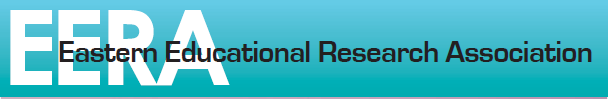 Registration is now open for the 2015 Annual Conference Feb. 25-28 in Sarasota, Florida. Those attendees who are presenting at the conference must also be registered members of the Eastern Educational Research Association. Annual membership dues are typically paid when registering. The following conference fees are all in U.S. dollars. All attendees that pre-register will be issued an EERA badge, which must be picked up on-site. EERA badges must be worn to gain admission to all events, including sessions and receptions.Registration Information (You may type information directly on this form)Your Name (First and Last):       Title:       University Affiliation:      Mailing Address:      City:          State:          Zip Code:      Telephone:          Email Address:      List any special needs or dietary concerns for the event planners:  ________________________Registration RatesPayment Options  Check or Money Order – Make checks and money orders for registration payable to “Eastern Educational Research Association” in U.S. dollars, drawn on a U.S. bank.  Credit CardName on the Credit Card:      Card Number:         Expiration Date:         CSC# (on back of credit card):      Payment Enclosed:      Registration Payment – Please remit payment along with this form to:Member Type(Please Check Appropriate Box)Member Type(Please Check Appropriate Box)
Postmarked on or Before January 31, 2015 / After January 31, 2015 and On-siteProfessional Member - Full Conference$250 / $300 (total includes $50 membership dues)Professional Member - Single-Day $160 (indicate which day  02/__/15Student Member - Full Conference$105 / $125 (total includes $30 membership dues)Student Member - Single-Day$75 (indicate which day  02/__/15)Professional Membership ONLY (not attending the 2015 conference)$50 (membership dues only)Student Membership ONLY (not attending the 2015 conference)$30 (membership dues only)George Watson, Ed.D.EERA Treasurer
c/o Marshall UniversityOne John Marshall DriveHuntington, WV 25755-2480